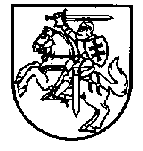 LIETUVOS RESPUBLIKOS FINANSŲ MINISTRASĮSAKYMASDĖL IŠ LIETUVOS RESPUBLIKAI IŠ PRISITAIKYMO PRIE „BREXIT’O“ REZERVO PAGAL PRIEMONĘ NR. 15.1.1-CPVA-V-205 „PRISITAIKYMAS PRIE „BREXIT’O“ SKIRTŲ LĖŠŲ SIŪLOMŲ FINANSUOTI VALSTYBĖS PROJEKTŲ SĄRAŠO PATVIRTINIMO2022 m. birželio 1 d. Nr. 1K-197VilniusVadovaudamasi Lietuvos Respublikai iš Prisitaikymo prie „Brexit’o“ rezervo skirtų lėšų administravimo taisyklių, patvirtintų Lietuvos Respublikos Vyriausybės 2022 m. gegužės 18 d. nutarimu Nr. 507 „Dėl Lietuvos Respublikai iš Prisitaikymo prie „Brexit’o“ rezervo skirtų lėšų administravimo“, 19 punktu, t v i r t i n u Iš Lietuvos Respublikai iš Prisitaikymo prie „Brexit’o“ rezervo pagal priemonę Nr. 15.1.1-CPVA-V-205 „Prisitaikymas prie „Brexit’o“ skirtų lėšų siūlomų finansuoti valstybės projektų sąrašą (pridedama).Finansų ministrė									Gintarė SkaistėPATVIRTINTA Lietuvos Respublikos finansų ministro 2022 m. birželio 1 d. įsakymu Nr. 1K-197IŠ LIETUVOS RESPUBLIKAI IŠ PRISITAIKYMO PRIE „BREXIT’O“ REZERVO PAGAL PRIEMONĘ NR. 15.1.1-CPVA-V-205 „PRISITAIKYMAS PRIE „BREXIT’O“ SKIRTŲ LĖŠŲ SIŪLOMŲ FINANSUOTI VALSTYBĖS PROJEKTŲ SĄRAŠAS__________________________Eil. Nr.Galimas pareiškėjasPreliminarus iš Lietuvos Respublikai iš Prisitaikymo prie „Brexit’o“ rezervo skirtų lėšų (toliau – Rezervo lėšos) siūlomo finansuoti valstybės projekto (toliau – projektas) pavadinimasPreliminari iš Rezervo lėšų tinkamų finansuoti projekto išlaidų suma, euraisProjektui numatomo skirti finansavimo iš Rezervo lėšų suma, euraisProjektui numatoma skirti Lietuvos Respublikos valstybės biudžeto lėšų suma iš Rezervo lėšų netinkamam finansuoti pridėtinės vertės mokesčiui apmokėti, euraisPlanuojami nustatyti projekto stebėsenos rodikliai ir jų siektinos reikšmėsParaiškos finansuoti projektą pateikimo įgyvendinan-čiajai institucijai terminasProjekto parengtumo reikalavimai (jei taikoma)1234567891.Muitinės departamentas prie Lietuvos Respublikos finansų ministerijosMuitinės kontrolės, informacinių technologijų infrastruktūros ir muitinio tikrinimo įrangos sprendimai „Brexit’o“ pasekmėms mažinti10 058 00010 058 0001 228 800Produkto: 
Papildomų darbuotojų skaičius – 78 etatų ekvivalentas.

Rezultato: 
Importo, eksporto ir tranzito deklaracijų apdorojimo sistemų nepertraukiamo darbo laiko stabilumas – 98,5 proc. 2022-07-04Netaikoma2.Valstybinė mokesčių inspekcija prie Lietuvos Respublikos finansų ministerijosValstybinės mokesčių inspekcijos prie Lietuvos Respublikos finansų ministerijos informacinių sistemų tobulinimas dėl „Brexit’o“143 400143 40030 100Produkto:
Modernizuotų mokesčių administravimo informacinių sistemų skaičius – 3 vnt.2022-07-04Netaikoma3.Valstybinė augalininkystės tarnyba prie Žemės ūkio ministerijos Fitosanitarinio sertifikato išdavimo proceso tobulinimas ir įvežamų krovinių patikros intensyvinimas101 272,20101 272,2015 330Produkto: 
Papildomų darbuotojų skaičius – 1 etato ekvivalentas; Valstybinės augalininkystės tarnybos prie Žemės ūkio ministerijos informacinės sistemos patobulintų procesų skaičius – 3 vnt.

Rezultato: 
Išduotų elektroninių oficialių sertifikatų dalis nuo visų išduotų fitosanitarinių sertifikatų skaičiaus – 3 proc.2022-07-04Netaikoma4.Valstybinė maisto ir veterinarijos tarnyba Valstybinės maisto ir veterinarijos tarnybos sertifikavimo paslaugų ūkio subjektams pritaikymas dėl „Brexit’o“ poveikio516 900516 90058 700Produkto: 
Įmonių, kurioms suteikta konsultacinė parama, skaičius – 80 įmonių; papildomų darbuotojų skaičius – 12 etatų ekvivalentas.Rezultato:Eksportuojamų siuntų į Jungtinę Karalystę skaičius – 14 000 vnt.2022-07-04Netaikoma5.Valstybinė vaistų kontrolės tarnyba prie Lietuvos Respublikos sveikatos apsaugos ministerijosVaistinių preparatų pritraukimas į Lietuvos rinką, tobulinant vaistinių preparatų registravimo ir poregistracinius procesus936 520936 5203 276Produkto: 
Įmonių, kurioms suteikta konsultacinė parama, skaičius – 15 įmonių; papildomų darbuotojų skaičius – 2 etatų ekvivalentas.Rezultato:Priimtų vaistinių preparatų paraiškų registruoti, perregistruoti, pakeisti registracijos pažymėjimo sąlygas skaičiaus padidėjimas (vidutiniškai per metus) – 5,9 proc.2022-07-04Netaikoma6.Lietuvos Respublikos užsienio reikalų ministerijaPasų centrų Jungtinėje Karalystėje įsteigimas ir jų veiklos tęstinumo užtikrinimas483 245,68483 245,683 000Produkto: 
Papildomų darbuotojų skaičius (4 etatų ekvivalentas).
Rezultato:
Priimtų prašymų dėl asmens tapatybės dokumentų išdavimo ar pakeitimo Jungtinėje Karalystėje skaičius (vidutiniškai prašymų per metus) – 21 500 vnt.2022-07-04Netaikoma7.Policijos departamentas prie Lietuvos Respublikos vidaus reikalų ministerijosSpecialiojo policijos atašė Jungtinėje Karalystėje pareigybės funkcijų veiksmingumo užtikrinimas 508 536,37508 536,370Produkto: 
Papildomų darbuotojų skaičius (1 etato ekvivalentas).Rezultato:Apsikeitimo informacija su Jungtinės Karalystės teisėsaugos institucijomis užklausų (bylų) skaičius (vidutiniškai užklausų (bylų) per metus) – 200 vnt.2022-07-04Netaikoma